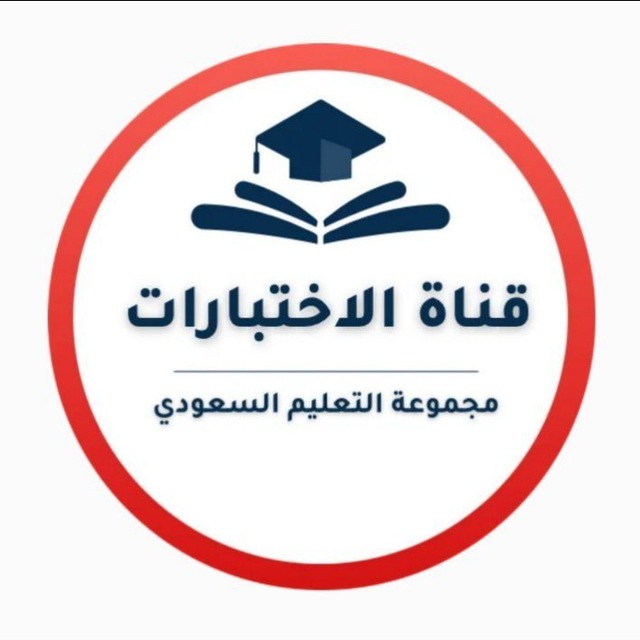 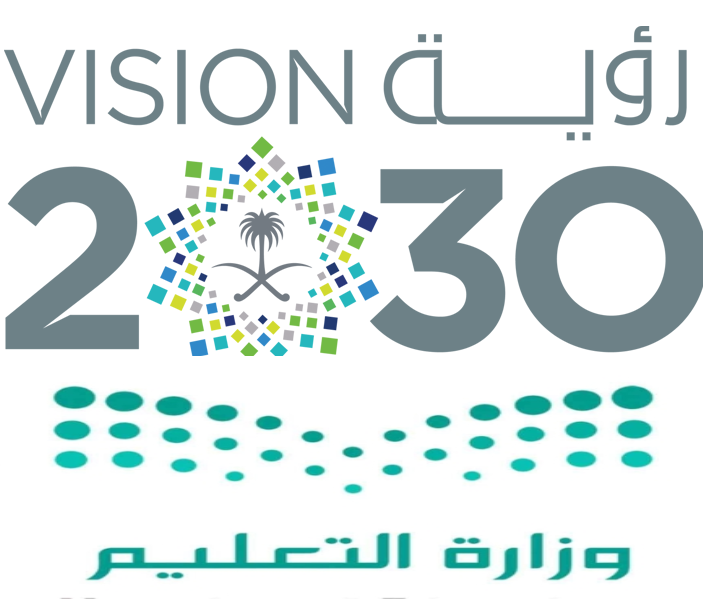 السؤال الأول: ضع علامة ( √ ) أمام العبارة الصحيحة وعلامة  (×) أمام العبارة الخاطئة : السؤال الثاني: اختر الاجابة الصحيحة: انتهت الأسئلة  ,,,,,,   مع تمنياتي لكم بالتوفيق والنجاح  ,,,,,,    معلم المادة / السؤال الأول: ضع علامة ( √ ) أمام العبارة الصحيحة وعلامة  (×) أمام العبارة الخاطئة : السؤال الثاني: اختر الاجابة الصحيحة: انتهت الأسئلة  ,,,,,,   مع تمنياتي لكم بالتوفيق والنجاح  ,,,,,,    معلم المادة / س1س2الدرجةالدرجة كتابةاسم المصححاسم المراجعاسم المدققس1س2الدرجةالدرجة كتابة‏202040أربعون درجة فقطالتوقيعالتوقيعالتوقيعمالعبارةالإجابةعالم الآثار يحلل المعلومات، ويربطها بالامتداد التاريخي.يستفاد من الآثار أنها مورد سياحي للوطندعم المحتاجين من فوائد المشاركة في المجتمعيؤثر الموقع الفلكي في مناخ وطني المملكة العربية السعوديةيتمتع مواطنو المملكة العربية السعودية بكامل حقوقهم .المواطن المسؤول هو: ذو الخلق الحميد، الملتزم بتعاليم دينه السمحة، والمنتمي لوطنه.خطوط الطول وهمية ترسم على الخرائط ومجسمات الكرة الأرضيةتمكُننا دوائر العرض من تحديد المواقعللضرائب وظائف عدة منها: اقتصادية، ومالية، واجتماعية.يحتاج المجتمع إلى مشاركة المواطنين بما لديهم لخدمة الآخرينللمشاركة المجتمعية ضوابط مهمة لحماية الطلبة وتحقيق أثر كبيرمن أنواع الصدق في القول  تجنب الكذبمن فوائد الصدق كسب ثقة الآخرينمن مظاهر الأمانة حفظ حقوق الآخرينالمواطنة انتماء الإنسان إلى وطنه على أسس من القيم، والأخلاق، والمبادئ مع التمتع بالحقوق وأداء الواجبات .السكان هم المواطنون في الوطن من ذكور وإناث المحافظة على الممتلكات العامة، والخاصة من أبرز حقوق المواطن.شهد وطني المملكة العربية السعودية حضارة  واحدة فقطالأمانة هي قول الحقيقة دون تغيير، وفعل ما هو صحيح.يجرى التعداد السكاني لتحديد عدد السكانمن أمثلة أعمال التنقيب الأثري في وطني وتقع  في وادي الدَّواسِر من أمثلة أعمال التنقيب الأثري في وطني وتقع  في وادي الدَّواسِر من أمثلة أعمال التنقيب الأثري في وطني وتقع  في وادي الدَّواسِر من أمثلة أعمال التنقيب الأثري في وطني وتقع  في وادي الدَّواسِر من أمثلة أعمال التنقيب الأثري في وطني وتقع  في وادي الدَّواسِر من أمثلة أعمال التنقيب الأثري في وطني وتقع  في وادي الدَّواسِر أالفاوبالرَّبَذَةججُرشمن أمثلة أعمال التنقيب الأثري في وطني وتقع  في  جنوب شرق المدينة المنورة من أمثلة أعمال التنقيب الأثري في وطني وتقع  في  جنوب شرق المدينة المنورة من أمثلة أعمال التنقيب الأثري في وطني وتقع  في  جنوب شرق المدينة المنورة من أمثلة أعمال التنقيب الأثري في وطني وتقع  في  جنوب شرق المدينة المنورة من أمثلة أعمال التنقيب الأثري في وطني وتقع  في  جنوب شرق المدينة المنورة من أمثلة أعمال التنقيب الأثري في وطني وتقع  في  جنوب شرق المدينة المنورة أالرَّبَذَةبجُرشجالفاو   من أمثلة أعمال التنقيب الأثري في وطني وتقع  في جنوب خميس مشيط من أمثلة أعمال التنقيب الأثري في وطني وتقع  في جنوب خميس مشيط من أمثلة أعمال التنقيب الأثري في وطني وتقع  في جنوب خميس مشيط من أمثلة أعمال التنقيب الأثري في وطني وتقع  في جنوب خميس مشيط من أمثلة أعمال التنقيب الأثري في وطني وتقع  في جنوب خميس مشيط من أمثلة أعمال التنقيب الأثري في وطني وتقع  في جنوب خميس مشيط أجُرشبالرَّبَذَة  جالفاوتهتم هيئة التراث في وزارة ................. بالآثار في مناطق المملكة العربية السعودية وتعتني بها تهتم هيئة التراث في وزارة ................. بالآثار في مناطق المملكة العربية السعودية وتعتني بها تهتم هيئة التراث في وزارة ................. بالآثار في مناطق المملكة العربية السعودية وتعتني بها تهتم هيئة التراث في وزارة ................. بالآثار في مناطق المملكة العربية السعودية وتعتني بها تهتم هيئة التراث في وزارة ................. بالآثار في مناطق المملكة العربية السعودية وتعتني بها تهتم هيئة التراث في وزارة ................. بالآثار في مناطق المملكة العربية السعودية وتعتني بها أالثقافةبالتعليمجالسياحةتفرض على ما يحصل عليه غير السعوديين من دخل غير الرواتب تفرض على ما يحصل عليه غير السعوديين من دخل غير الرواتب تفرض على ما يحصل عليه غير السعوديين من دخل غير الرواتب تفرض على ما يحصل عليه غير السعوديين من دخل غير الرواتب تفرض على ما يحصل عليه غير السعوديين من دخل غير الرواتب تفرض على ما يحصل عليه غير السعوديين من دخل غير الرواتب أضريبة الدخل     بضريبة القيمة المضافةجضريبة السلع المنتقاة   تفرض على بعض السلع لتقليل استخدامها، والحد من أضرارها. تفرض على بعض السلع لتقليل استخدامها، والحد من أضرارها. تفرض على بعض السلع لتقليل استخدامها، والحد من أضرارها. تفرض على بعض السلع لتقليل استخدامها، والحد من أضرارها. تفرض على بعض السلع لتقليل استخدامها، والحد من أضرارها. تفرض على بعض السلع لتقليل استخدامها، والحد من أضرارها. أضريبة السلع المنتقاة    بضريبة القيمة المضافةجضريبة الدخل     تفرض على السلع، والخدمات في مراحل البيع، والشراء تفرض على السلع، والخدمات في مراحل البيع، والشراء تفرض على السلع، والخدمات في مراحل البيع، والشراء تفرض على السلع، والخدمات في مراحل البيع، والشراء تفرض على السلع، والخدمات في مراحل البيع، والشراء تفرض على السلع، والخدمات في مراحل البيع، والشراء أضريبة القيمة المضافةبضريبة السلع المنتقاة    جضريبة الدخل    انتماء الإنسان إلى وطنه على أسس من القيم، والأخلاق، والمبادئانتماء الإنسان إلى وطنه على أسس من القيم، والأخلاق، والمبادئانتماء الإنسان إلى وطنه على أسس من القيم، والأخلاق، والمبادئانتماء الإنسان إلى وطنه على أسس من القيم، والأخلاق، والمبادئانتماء الإنسان إلى وطنه على أسس من القيم، والأخلاق، والمبادئانتماء الإنسان إلى وطنه على أسس من القيم، والأخلاق، والمبادئأالمواطنة بالحقوقجالواجباتقول الحقيقة دون تغيير، وفعل ما هو صحيح قول الحقيقة دون تغيير، وفعل ما هو صحيح قول الحقيقة دون تغيير، وفعل ما هو صحيح قول الحقيقة دون تغيير، وفعل ما هو صحيح قول الحقيقة دون تغيير، وفعل ما هو صحيح قول الحقيقة دون تغيير، وفعل ما هو صحيح أالصدق  بالكذبجالإشاعةسجل حضاري مهم للوطن؛  لأنها تعبر عن امتداد تاريخه، وتراثهسجل حضاري مهم للوطن؛  لأنها تعبر عن امتداد تاريخه، وتراثهسجل حضاري مهم للوطن؛  لأنها تعبر عن امتداد تاريخه، وتراثهسجل حضاري مهم للوطن؛  لأنها تعبر عن امتداد تاريخه، وتراثهسجل حضاري مهم للوطن؛  لأنها تعبر عن امتداد تاريخه، وتراثهسجل حضاري مهم للوطن؛  لأنها تعبر عن امتداد تاريخه، وتراثهأالآثاربالمتاحفجالسياحةخط الطول الرئيس هو خط خط الطول الرئيس هو خط خط الطول الرئيس هو خط خط الطول الرئيس هو خط خط الطول الرئيس هو خط خط الطول الرئيس هو خط أالاستواءبجرينتشجالجديتمكُننا خطوط الطول من تمكُننا خطوط الطول من تمكُننا خطوط الطول من تمكُننا خطوط الطول من تمكُننا خطوط الطول من تمكُننا خطوط الطول من أتحديد المناخبتحديد التوقيتجمعرفة الظواهر الفلكيةقسم الوقت حسب المناطق الزمنية إلى ............. منطقة زمنية قسم الوقت حسب المناطق الزمنية إلى ............. منطقة زمنية قسم الوقت حسب المناطق الزمنية إلى ............. منطقة زمنية قسم الوقت حسب المناطق الزمنية إلى ............. منطقة زمنية قسم الوقت حسب المناطق الزمنية إلى ............. منطقة زمنية قسم الوقت حسب المناطق الزمنية إلى ............. منطقة زمنية أ25        ب24    ج23يبلغ عدد خطوط الطول يبلغ عدد خطوط الطول يبلغ عدد خطوط الطول يبلغ عدد خطوط الطول يبلغ عدد خطوط الطول يبلغ عدد خطوط الطول أ370ب360              ج350يكثر السكان في ................ لوجود خدمات وفرص عمليكثر السكان في ................ لوجود خدمات وفرص عمليكثر السكان في ................ لوجود خدمات وفرص عمليكثر السكان في ................ لوجود خدمات وفرص عمليكثر السكان في ................ لوجود خدمات وفرص عمليكثر السكان في ................ لوجود خدمات وفرص عملأالقرىبالمدنجالهجريقع مدار .................... في شمال خط الاستواءيقع مدار .................... في شمال خط الاستواءيقع مدار .................... في شمال خط الاستواءيقع مدار .................... في شمال خط الاستواءيقع مدار .................... في شمال خط الاستواءيقع مدار .................... في شمال خط الاستواءأالجديبالسرطانجالمريخمناخ الربع الخاليمناخ الربع الخاليمناخ الربع الخاليمناخ الربع الخاليمناخ الربع الخاليمناخ الربع الخاليأبارد صيفاً ترتفع فيه الرطوبةبحار صيفاً بارد شتاءَ شديد الجفافجمعتدلسبب انخفاض درجات الحرارة على المرتفعات الجبلية في غرب المملكة نتيجةسبب انخفاض درجات الحرارة على المرتفعات الجبلية في غرب المملكة نتيجةسبب انخفاض درجات الحرارة على المرتفعات الجبلية في غرب المملكة نتيجةسبب انخفاض درجات الحرارة على المرتفعات الجبلية في غرب المملكة نتيجةسبب انخفاض درجات الحرارة على المرتفعات الجبلية في غرب المملكة نتيجةسبب انخفاض درجات الحرارة على المرتفعات الجبلية في غرب المملكة نتيجةأالامطاربالارتفاعجالانخفاضتهطل الأمطار في المملكة العربية السعودية بقلة إلا فيتهطل الأمطار في المملكة العربية السعودية بقلة إلا فيتهطل الأمطار في المملكة العربية السعودية بقلة إلا فيتهطل الأمطار في المملكة العربية السعودية بقلة إلا فيتهطل الأمطار في المملكة العربية السعودية بقلة إلا فيتهطل الأمطار في المملكة العربية السعودية بقلة إلا فيأالشمال بالجنوب الغربيجالشرقهو حصر شامل لكل الأفراد الوطن وجمع المعلومات عن خصائصهمهو حصر شامل لكل الأفراد الوطن وجمع المعلومات عن خصائصهمهو حصر شامل لكل الأفراد الوطن وجمع المعلومات عن خصائصهمهو حصر شامل لكل الأفراد الوطن وجمع المعلومات عن خصائصهمهو حصر شامل لكل الأفراد الوطن وجمع المعلومات عن خصائصهمهو حصر شامل لكل الأفراد الوطن وجمع المعلومات عن خصائصهمأالسكانبالتعداد السكانيجالاقتصاد السكانيس1س2الدرجةالدرجة كتابةاسم المصححاسم المراجعاسم المدققس1س2الدرجةالدرجة كتابة‏202040أربعون درجة فقطالتوقيعالتوقيعالتوقيعمالعبارةالإجابةعالم الآثار يحلل المعلومات، ويربطها بالامتداد التاريخي.√يستفاد من الآثار أنها مورد سياحي للوطن√دعم المحتاجين من فوائد المشاركة في المجتمع√يؤثر الموقع الفلكي في مناخ وطني المملكة العربية السعودية√يتمتع مواطنو المملكة العربية السعودية بكامل حقوقهم .√المواطن المسؤول هو: ذو الخلق الحميد، الملتزم بتعاليم دينه السمحة، والمنتمي لوطنه.√خطوط الطول وهمية ترسم على الخرائط ومجسمات الكرة الأرضية√تمكُننا دوائر العرض من تحديد المواقع√للضرائب وظائف عدة منها: اقتصادية، ومالية، واجتماعية.√يحتاج المجتمع إلى مشاركة المواطنين بما لديهم لخدمة الآخرين√للمشاركة المجتمعية ضوابط مهمة لحماية الطلبة وتحقيق أثر كبير√من أنواع الصدق في القول  تجنب الكذب√من فوائد الصدق كسب ثقة الآخرين√من مظاهر الأمانة حفظ حقوق الآخرين√المواطنة انتماء الإنسان إلى وطنه على أسس من القيم، والأخلاق، والمبادئ مع التمتع بالحقوق وأداء الواجبات .√السكان هم المواطنون في الوطن من ذكور وإناث ×المحافظة على الممتلكات العامة، والخاصة من أبرز حقوق المواطن.×شهد وطني المملكة العربية السعودية حضارة  واحدة فقط×الأمانة هي قول الحقيقة دون تغيير، وفعل ما هو صحيح.×يجرى التعداد السكاني لتحديد عدد السكان×من أمثلة أعمال التنقيب الأثري في وطني وتقع  في وادي الدَّواسِر من أمثلة أعمال التنقيب الأثري في وطني وتقع  في وادي الدَّواسِر من أمثلة أعمال التنقيب الأثري في وطني وتقع  في وادي الدَّواسِر من أمثلة أعمال التنقيب الأثري في وطني وتقع  في وادي الدَّواسِر من أمثلة أعمال التنقيب الأثري في وطني وتقع  في وادي الدَّواسِر من أمثلة أعمال التنقيب الأثري في وطني وتقع  في وادي الدَّواسِر أالفاوبالرَّبَذَةججُرشمن أمثلة أعمال التنقيب الأثري في وطني وتقع  في  جنوب شرق المدينة المنورة من أمثلة أعمال التنقيب الأثري في وطني وتقع  في  جنوب شرق المدينة المنورة من أمثلة أعمال التنقيب الأثري في وطني وتقع  في  جنوب شرق المدينة المنورة من أمثلة أعمال التنقيب الأثري في وطني وتقع  في  جنوب شرق المدينة المنورة من أمثلة أعمال التنقيب الأثري في وطني وتقع  في  جنوب شرق المدينة المنورة من أمثلة أعمال التنقيب الأثري في وطني وتقع  في  جنوب شرق المدينة المنورة أالرَّبَذَةبجُرشجالفاو   من أمثلة أعمال التنقيب الأثري في وطني وتقع  في جنوب خميس مشيط من أمثلة أعمال التنقيب الأثري في وطني وتقع  في جنوب خميس مشيط من أمثلة أعمال التنقيب الأثري في وطني وتقع  في جنوب خميس مشيط من أمثلة أعمال التنقيب الأثري في وطني وتقع  في جنوب خميس مشيط من أمثلة أعمال التنقيب الأثري في وطني وتقع  في جنوب خميس مشيط من أمثلة أعمال التنقيب الأثري في وطني وتقع  في جنوب خميس مشيط أجُرشبالرَّبَذَة  جالفاوتهتم هيئة التراث في وزارة ................. بالآثار في مناطق المملكة العربية السعودية وتعتني بها تهتم هيئة التراث في وزارة ................. بالآثار في مناطق المملكة العربية السعودية وتعتني بها تهتم هيئة التراث في وزارة ................. بالآثار في مناطق المملكة العربية السعودية وتعتني بها تهتم هيئة التراث في وزارة ................. بالآثار في مناطق المملكة العربية السعودية وتعتني بها تهتم هيئة التراث في وزارة ................. بالآثار في مناطق المملكة العربية السعودية وتعتني بها تهتم هيئة التراث في وزارة ................. بالآثار في مناطق المملكة العربية السعودية وتعتني بها أالثقافةبالتعليمجالسياحةتفرض على ما يحصل عليه غير السعوديين من دخل غير الرواتب تفرض على ما يحصل عليه غير السعوديين من دخل غير الرواتب تفرض على ما يحصل عليه غير السعوديين من دخل غير الرواتب تفرض على ما يحصل عليه غير السعوديين من دخل غير الرواتب تفرض على ما يحصل عليه غير السعوديين من دخل غير الرواتب تفرض على ما يحصل عليه غير السعوديين من دخل غير الرواتب أضريبة الدخل     بضريبة القيمة المضافةجضريبة السلع المنتقاة   تفرض على بعض السلع لتقليل استخدامها، والحد من أضرارها. تفرض على بعض السلع لتقليل استخدامها، والحد من أضرارها. تفرض على بعض السلع لتقليل استخدامها، والحد من أضرارها. تفرض على بعض السلع لتقليل استخدامها، والحد من أضرارها. تفرض على بعض السلع لتقليل استخدامها، والحد من أضرارها. تفرض على بعض السلع لتقليل استخدامها، والحد من أضرارها. أضريبة السلع المنتقاة    بضريبة القيمة المضافةجضريبة الدخل     تفرض على السلع، والخدمات في مراحل البيع، والشراء تفرض على السلع، والخدمات في مراحل البيع، والشراء تفرض على السلع، والخدمات في مراحل البيع، والشراء تفرض على السلع، والخدمات في مراحل البيع، والشراء تفرض على السلع، والخدمات في مراحل البيع، والشراء تفرض على السلع، والخدمات في مراحل البيع، والشراء أضريبة القيمة المضافةبضريبة السلع المنتقاة    جضريبة الدخل    انتماء الإنسان إلى وطنه على أسس من القيم، والأخلاق، والمبادئانتماء الإنسان إلى وطنه على أسس من القيم، والأخلاق، والمبادئانتماء الإنسان إلى وطنه على أسس من القيم، والأخلاق، والمبادئانتماء الإنسان إلى وطنه على أسس من القيم، والأخلاق، والمبادئانتماء الإنسان إلى وطنه على أسس من القيم، والأخلاق، والمبادئانتماء الإنسان إلى وطنه على أسس من القيم، والأخلاق، والمبادئأالمواطنة بالحقوقجالواجباتقول الحقيقة دون تغيير، وفعل ما هو صحيح قول الحقيقة دون تغيير، وفعل ما هو صحيح قول الحقيقة دون تغيير، وفعل ما هو صحيح قول الحقيقة دون تغيير، وفعل ما هو صحيح قول الحقيقة دون تغيير، وفعل ما هو صحيح قول الحقيقة دون تغيير، وفعل ما هو صحيح أالصدق  بالكذبجالإشاعةسجل حضاري مهم للوطن؛  لأنها تعبر عن امتداد تاريخه، وتراثهسجل حضاري مهم للوطن؛  لأنها تعبر عن امتداد تاريخه، وتراثهسجل حضاري مهم للوطن؛  لأنها تعبر عن امتداد تاريخه، وتراثهسجل حضاري مهم للوطن؛  لأنها تعبر عن امتداد تاريخه، وتراثهسجل حضاري مهم للوطن؛  لأنها تعبر عن امتداد تاريخه، وتراثهسجل حضاري مهم للوطن؛  لأنها تعبر عن امتداد تاريخه، وتراثهأالآثاربالمتاحفجالسياحةخط الطول الرئيس هو خط خط الطول الرئيس هو خط خط الطول الرئيس هو خط خط الطول الرئيس هو خط خط الطول الرئيس هو خط خط الطول الرئيس هو خط أالاستواءبجرينتشجالجديتمكُننا خطوط الطول من تمكُننا خطوط الطول من تمكُننا خطوط الطول من تمكُننا خطوط الطول من تمكُننا خطوط الطول من تمكُننا خطوط الطول من أتحديد المناخبتحديد التوقيتجمعرفة الظواهر الفلكيةقسم الوقت حسب المناطق الزمنية إلى ............. منطقة زمنية قسم الوقت حسب المناطق الزمنية إلى ............. منطقة زمنية قسم الوقت حسب المناطق الزمنية إلى ............. منطقة زمنية قسم الوقت حسب المناطق الزمنية إلى ............. منطقة زمنية قسم الوقت حسب المناطق الزمنية إلى ............. منطقة زمنية قسم الوقت حسب المناطق الزمنية إلى ............. منطقة زمنية أ25        ب24    ج23يبلغ عدد خطوط الطول يبلغ عدد خطوط الطول يبلغ عدد خطوط الطول يبلغ عدد خطوط الطول يبلغ عدد خطوط الطول يبلغ عدد خطوط الطول أ370ب360              ج350يكثر السكان في ................ لوجود خدمات وفرص عمليكثر السكان في ................ لوجود خدمات وفرص عمليكثر السكان في ................ لوجود خدمات وفرص عمليكثر السكان في ................ لوجود خدمات وفرص عمليكثر السكان في ................ لوجود خدمات وفرص عمليكثر السكان في ................ لوجود خدمات وفرص عملأالقرىبالمدنجالهجريقع مدار .................... في شمال خط الاستواءيقع مدار .................... في شمال خط الاستواءيقع مدار .................... في شمال خط الاستواءيقع مدار .................... في شمال خط الاستواءيقع مدار .................... في شمال خط الاستواءيقع مدار .................... في شمال خط الاستواءأالجديبالسرطانجالمريخمناخ الربع الخاليمناخ الربع الخاليمناخ الربع الخاليمناخ الربع الخاليمناخ الربع الخاليمناخ الربع الخاليأبارد صيفاً ترتفع فيه الرطوبةبحار صيفاً بارد شتاءَ شديد الجفافجمعتدلسبب انخفاض درجات الحرارة على المرتفعات الجبلية في غرب المملكة نتيجةسبب انخفاض درجات الحرارة على المرتفعات الجبلية في غرب المملكة نتيجةسبب انخفاض درجات الحرارة على المرتفعات الجبلية في غرب المملكة نتيجةسبب انخفاض درجات الحرارة على المرتفعات الجبلية في غرب المملكة نتيجةسبب انخفاض درجات الحرارة على المرتفعات الجبلية في غرب المملكة نتيجةسبب انخفاض درجات الحرارة على المرتفعات الجبلية في غرب المملكة نتيجةأالامطاربالارتفاعجالانخفاضتهطل الأمطار في المملكة العربية السعودية بقلة إلا فيتهطل الأمطار في المملكة العربية السعودية بقلة إلا فيتهطل الأمطار في المملكة العربية السعودية بقلة إلا فيتهطل الأمطار في المملكة العربية السعودية بقلة إلا فيتهطل الأمطار في المملكة العربية السعودية بقلة إلا فيتهطل الأمطار في المملكة العربية السعودية بقلة إلا فيأالشمال بالجنوب الغربيجالشرقهو حصر شامل لكل الأفراد الوطن وجمع المعلومات عن خصائصهمهو حصر شامل لكل الأفراد الوطن وجمع المعلومات عن خصائصهمهو حصر شامل لكل الأفراد الوطن وجمع المعلومات عن خصائصهمهو حصر شامل لكل الأفراد الوطن وجمع المعلومات عن خصائصهمهو حصر شامل لكل الأفراد الوطن وجمع المعلومات عن خصائصهمهو حصر شامل لكل الأفراد الوطن وجمع المعلومات عن خصائصهمأالسكانبالتعداد السكانيجالاقتصاد السكاني